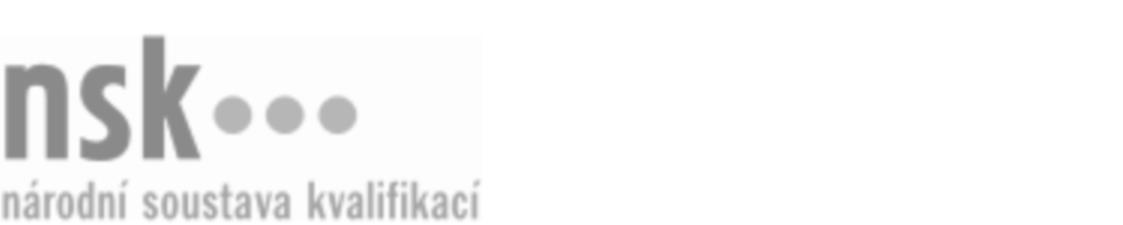 Kvalifikační standardKvalifikační standardKvalifikační standardKvalifikační standardKvalifikační standardKvalifikační standardKvalifikační standardKvalifikační standardServisní technik/technička klimatizace osobních automobilů (kód: 23-053-H) Servisní technik/technička klimatizace osobních automobilů (kód: 23-053-H) Servisní technik/technička klimatizace osobních automobilů (kód: 23-053-H) Servisní technik/technička klimatizace osobních automobilů (kód: 23-053-H) Servisní technik/technička klimatizace osobních automobilů (kód: 23-053-H) Servisní technik/technička klimatizace osobních automobilů (kód: 23-053-H) Servisní technik/technička klimatizace osobních automobilů (kód: 23-053-H) Autorizující orgán:Ministerstvo průmyslu a obchoduMinisterstvo průmyslu a obchoduMinisterstvo průmyslu a obchoduMinisterstvo průmyslu a obchoduMinisterstvo průmyslu a obchoduMinisterstvo průmyslu a obchoduMinisterstvo průmyslu a obchoduMinisterstvo průmyslu a obchoduMinisterstvo průmyslu a obchoduMinisterstvo průmyslu a obchoduMinisterstvo průmyslu a obchoduMinisterstvo průmyslu a obchoduSkupina oborů:Strojírenství a strojírenská výroba (kód: 23)Strojírenství a strojírenská výroba (kód: 23)Strojírenství a strojírenská výroba (kód: 23)Strojírenství a strojírenská výroba (kód: 23)Strojírenství a strojírenská výroba (kód: 23)Strojírenství a strojírenská výroba (kód: 23)Týká se povolání:Servisní technik klimatizace osobních automobilůServisní technik klimatizace osobních automobilůServisní technik klimatizace osobních automobilůServisní technik klimatizace osobních automobilůServisní technik klimatizace osobních automobilůServisní technik klimatizace osobních automobilůServisní technik klimatizace osobních automobilůServisní technik klimatizace osobních automobilůServisní technik klimatizace osobních automobilůServisní technik klimatizace osobních automobilůServisní technik klimatizace osobních automobilůServisní technik klimatizace osobních automobilůKvalifikační úroveň NSK - EQF:333333Odborná způsobilostOdborná způsobilostOdborná způsobilostOdborná způsobilostOdborná způsobilostOdborná způsobilostOdborná způsobilostNázevNázevNázevNázevNázevÚroveňÚroveňFunkce klimatizačních systémů osobních automobilůFunkce klimatizačních systémů osobních automobilůFunkce klimatizačních systémů osobních automobilůFunkce klimatizačních systémů osobních automobilůFunkce klimatizačních systémů osobních automobilů33Používání chladiv a olejů, jejich dopad na životní prostředíPoužívání chladiv a olejů, jejich dopad na životní prostředíPoužívání chladiv a olejů, jejich dopad na životní prostředíPoužívání chladiv a olejů, jejich dopad na životní prostředíPoužívání chladiv a olejů, jejich dopad na životní prostředí33Identifikace poruch klimatizačních systému osobních automobilůIdentifikace poruch klimatizačních systému osobních automobilůIdentifikace poruch klimatizačních systému osobních automobilůIdentifikace poruch klimatizačních systému osobních automobilůIdentifikace poruch klimatizačních systému osobních automobilů33Detekce úniků chladiv a olejůDetekce úniků chladiv a olejůDetekce úniků chladiv a olejůDetekce úniků chladiv a olejůDetekce úniků chladiv a olejů33Opravy klimatizačních systémů osobních automobilůOpravy klimatizačních systémů osobních automobilůOpravy klimatizačních systémů osobních automobilůOpravy klimatizačních systémů osobních automobilůOpravy klimatizačních systémů osobních automobilů33Ekologické plnění chladiv a olejů a jejich znovuzískávání z klimatizačních systémů osobních automobilůEkologické plnění chladiv a olejů a jejich znovuzískávání z klimatizačních systémů osobních automobilůEkologické plnění chladiv a olejů a jejich znovuzískávání z klimatizačních systémů osobních automobilůEkologické plnění chladiv a olejů a jejich znovuzískávání z klimatizačních systémů osobních automobilůEkologické plnění chladiv a olejů a jejich znovuzískávání z klimatizačních systémů osobních automobilů33Dodržování bezpečnosti práce při práci s klimatizačními systémy osobních automobilůDodržování bezpečnosti práce při práci s klimatizačními systémy osobních automobilůDodržování bezpečnosti práce při práci s klimatizačními systémy osobních automobilůDodržování bezpečnosti práce při práci s klimatizačními systémy osobních automobilůDodržování bezpečnosti práce při práci s klimatizačními systémy osobních automobilů33Evidence o provedené montáži, připojení, opravě a kontroleEvidence o provedené montáži, připojení, opravě a kontroleEvidence o provedené montáži, připojení, opravě a kontroleEvidence o provedené montáži, připojení, opravě a kontroleEvidence o provedené montáži, připojení, opravě a kontrole33Servisní technik/technička klimatizace osobních automobilů,  28.03.2024 20:28:17Servisní technik/technička klimatizace osobních automobilů,  28.03.2024 20:28:17Servisní technik/technička klimatizace osobních automobilů,  28.03.2024 20:28:17Servisní technik/technička klimatizace osobních automobilů,  28.03.2024 20:28:17Strana 1 z 2Strana 1 z 2Kvalifikační standardKvalifikační standardKvalifikační standardKvalifikační standardKvalifikační standardKvalifikační standardKvalifikační standardKvalifikační standardPlatnost standarduPlatnost standarduPlatnost standarduPlatnost standarduPlatnost standarduPlatnost standarduPlatnost standarduStandard je platný od: 16.12.2022Standard je platný od: 16.12.2022Standard je platný od: 16.12.2022Standard je platný od: 16.12.2022Standard je platný od: 16.12.2022Standard je platný od: 16.12.2022Standard je platný od: 16.12.2022Servisní technik/technička klimatizace osobních automobilů,  28.03.2024 20:28:17Servisní technik/technička klimatizace osobních automobilů,  28.03.2024 20:28:17Servisní technik/technička klimatizace osobních automobilů,  28.03.2024 20:28:17Servisní technik/technička klimatizace osobních automobilů,  28.03.2024 20:28:17Strana 2 z 2Strana 2 z 2